УЧЕБНО-МЕТОДИЧЕСКИЕ СЕМИНАРЫ ДЛЯ  ЗАМЕСТИТЕЛЕЙ ДИРЕКТОРОВ ПО ВОСПИТАТЕЛЬНОЙ РАБОТЕ ОБЩЕОБРАЗОВАТЕЛЬНЫХ УЧРЕЖДЕНИЙНЕФТЕКУМСКОГО РАЙОНА СТАВРОПОЛЬСКОГО КРАЯ2017-2018 учебный год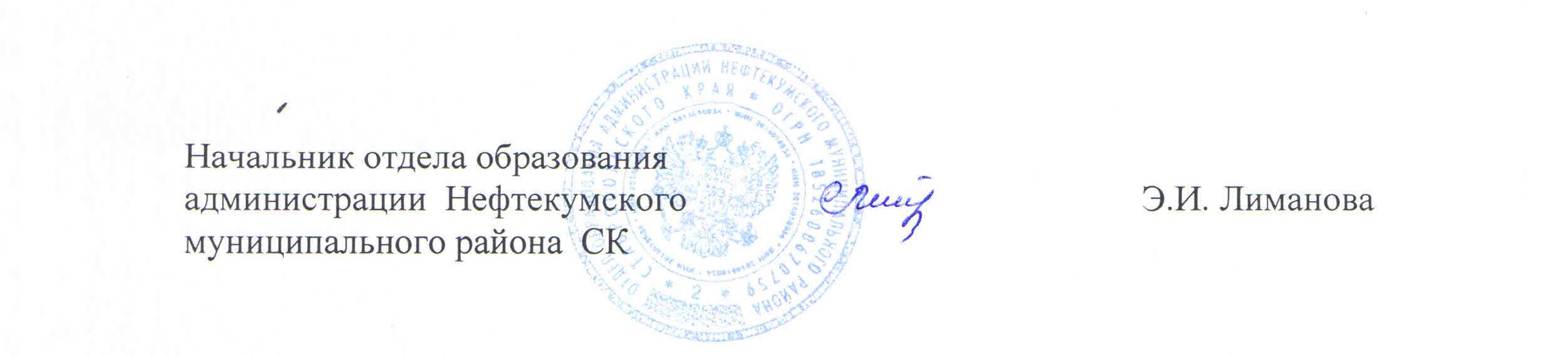 № п/пСодержаниеДата проведенияОтветственные участники1.«Работа школьного самоуправления. Взаимосвязь школьного ученического самоуправления с классным самоуправлением. Волонтерское движение – возможность самоорганизации детей и молодежи»ноябрь2017 г.МКОУ СОШ №2заместители директоров по ВРОУ района2.«Личностный рост школьников в контексте патриотического воспитания»февраль 2018 г.МКОУ СОШ №3  заместители директоров по ВРОУ района3.«Современные формы и содержание работы образовательного учреждения по повышению педагогической культуры родителей, совместная деятельность школы и семьи по предупреждению беспризорности и правонарушений»апрель2018 г.МКОУ СОШ №9   заместители директоров по ВРОУ района